Supplementary File 2. GTEx database gene expression query steps.Go to GTEx database website (https://gtexportal.org/).QTLs & Browsers > eQTL Calculator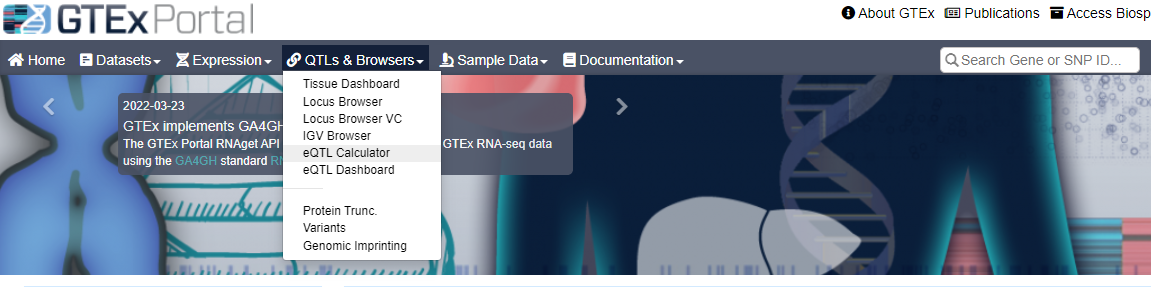 Enter Variant ID, Gene ID, Tissue name, then press “Calculate Your Own”.Example:rs28481460,ABHD2,Whole_Bloodrs28481460,ABHD2,Muscle_Skeletal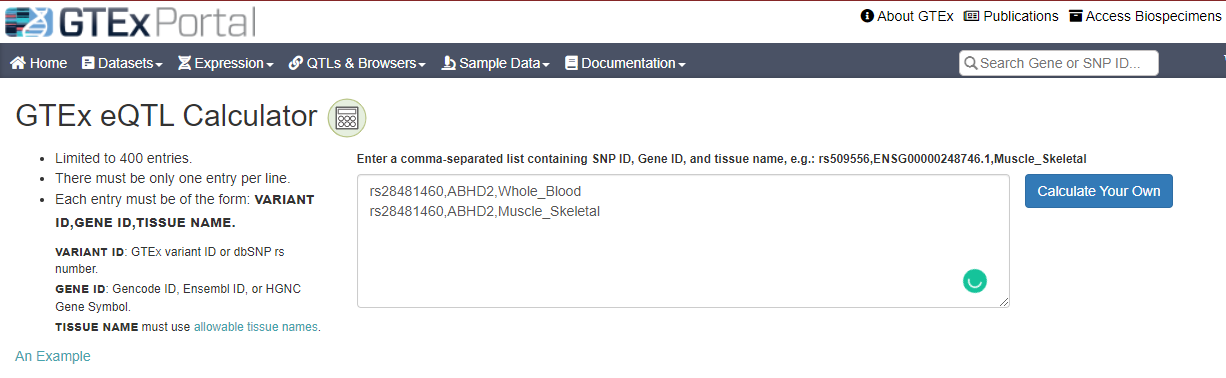 Obtain analysis results and eQTL violin plot.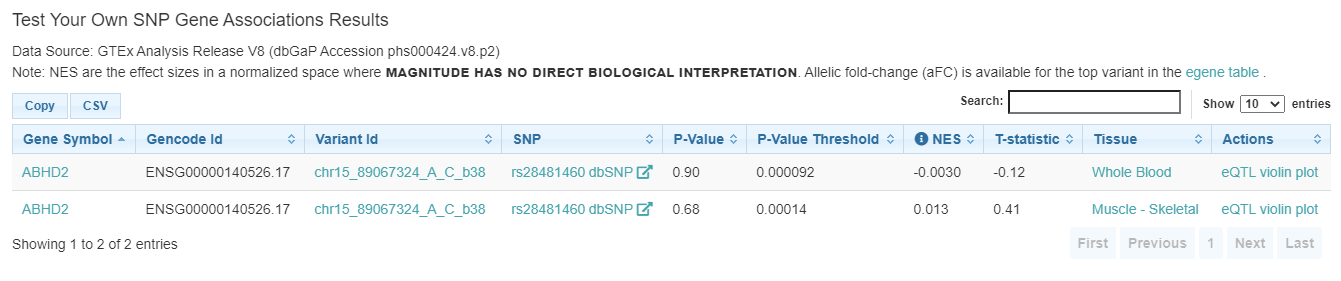 